      Vadovaudamasi Lietuvos Respublikos vietos savivaldos įstatymo 16 straipsnio 2 dalies 19 punktu, Reikalavimais švietimo įstaigos (išskyrus aukštąją mokyklą) vadovo metų veiklos ataskaitai, patvirtintais Lietuvos Respublikos švietimo ir mokslo ministro 2018 m. gruodžio 5 d. įsakymu Nr. V-986 „Dėl Reikalavimų švietimo įstaigos (išskyrus aukštąją mokyklą) vadovo metų veiklos ataskaitai patvirtinimo“, Valstybinių ir savivaldybių švietimo įstaigų (išskyrus aukštąsias mokyklas) vadovų, jų pavaduotojų ugdymui, ugdymą organizuojančių skyrių vedėjų veiklos vertinimo nuostatais, patvirtintais Lietuvos Respublikos švietimo ir mokslo ministro 2018 m. kovo 27 d. įsakymu Nr. V-279 „Dėl Valstybinių ir savivaldybių švietimo įstaigų (išskyrus aukštąsias mokyklas) vadovų, jų pavaduotojų ugdymui, ugdymą organizuojančių skyrių vedėjų veiklos vertinimo nuostatų patvirtinimo“, Pagėgių savivaldybės tarybos veiklos reglamento, patvirtinto Pagėgių savivaldybės tarybos 2017 m. spalio 2 d. sprendimu Nr. T-144 „Dėl Pagėgių savivaldybės tarybos veiklos reglamento patvirtinimo”, 320.3 papunkčiu, Pagėgių savivaldybės taryba  nusprendžia:       1. Pritarti Pagėgių savivaldybės Pagėgių lopšelio-darželio vadovo 2019 m. veiklos ataskaitai (pridedama).       2. Paskelbti ataskaitą kartu su kitų metų užduotimis ir vadovo kompetencijų bei veiklos tobulinimo rekomendacijomis (kryptimis) Pagėgių savivaldybės Pagėgių lopšelio-darželio interneto svetainėje www.albirute67.wixsite.com/pagegiudarzelis.      3. Sprendimą paskelbti Pagėgių savivaldybės interneto svetainėje www.pagegiai.lt.                    Šis sprendimas gali būti skundžiamas Lietuvos Respublikos administracinių ginčų komisijos Klaipėdos apygardos skyriui (H.Manto g. 37, 92236 Klaipėda) Lietuvos Respublikos ikiteisminio administracinių ginčų nagrinėjimo tvarkos įstatymo nustatyta tvarka arba Regionų apygardos administracinio teismo Klaipėdos rūmams (Galinio Pylimo g. 9, 91230 Klaipėda) Lietuvos Respublikos administracinių bylų teisenos įstatymo nustatyta tvarka per 1 (vieną) mėnesį nuo sprendimo paskelbimo ar įteikimo suinteresuotiems asmenims dienos.Savivaldybės meras				              Vaidas BendaravičiusPRITARTA                                                                                                             Pagėgių savivaldybės tarybos                                                                                                              2020 m. vasario 27 d.                                                                                                              sprendimu Nr. T- 39Pagėgių savivaldybės Pagėgių lopšelio-darželio_____(švietimo įstaigos pavadinimas)___    Nijolės Ulberkytės__________(švietimo įstaigos vadovo vardas ir pavardė)METŲ VEIKLOS ATASKAITA_2020-01-20  Nr. __3_(data)___Pagėgiai__I SKYRIUSSTRATEGINIO PLANO IR METINIO VEIKLOS PLANO ĮGYVENDINIMASII SKYRIUSMETŲ VEIKLOS UŽDUOTYS, REZULTATAI IR RODIKLIAI1.	Pagrindiniai praėjusių metų veiklos rezultatai2.	Užduotys, neįvykdytos ar įvykdytos iš dalies dėl numatytų rizikų (jei tokių buvo)3.	Užduotys ar veiklos, kurios nebuvo planuotos ir nustatytos, bet įvykdytos(pildoma, jei buvo atlikta papildomų, svarių įstaigos veiklos rezultatams)4. Pakoreguotos praėjusių metų veiklos užduotys (jei tokių buvo) ir rezultatai III SKYRIUSPASIEKTŲ REZULTATŲ VYKDANT UŽDUOTIS ĮSIVERTINIMAS IR KOMPETENCIJŲ TOBULINIMAS5.	Pasiektų rezultatų vykdant užduotis įsivertinimas6.	Kompetencijos, kurias norėtų tobulinti__Direktorė__                                     _________              __Nijolė Ulberkytė_         __2020-01-25_(švietimo įstaigos vadovo pareigos)                  (parašas)                               (vardas ir pavardė)                      (data)IV SKYRIUSVERTINIMO PAGRINDIMAS IR SIŪLYMAI7. Įvertinimas, jo pagrindimas ir siūlymai:	____________________                          __________                    _________________       _____(mokykloje – mokyklos tarybos                           (parašas)                                     (vardas ir pavardė)                   (data)įgaliotas asmuo, švietimo pagalbos įstaigoje – savivaldos institucijos įgaliotas asmuo/ darbuotojų atstovavimą įgyvendinantis asmuo)8. Įvertinimas, jo pagrindimas ir siūlymai: labai gerai	______________________                 __________                    _________________         _______(švietimo įstaigos savininko teises ir                     (parašas)                                  (vardas ir pavardė)                    (data)pareigas įgyvendinančios institucijos (dalininkų susirinkimo) įgalioto asmenspareigos)Galutinis metų veiklos ataskaitos įvertinimas ______________________.IV SKYRIUSKITŲ METŲ VEIKLOS UŽDUOTYS, REZULTATAI IR RODIKLIAI9.	Kitų metų užduotys(nustatomos ne mažiau kaip 3 ir ne daugiau kaip 5 užduotys)10.	Rizika, kuriai esant nustatytos užduotys gali būti neįvykdytos(aplinkybės, kurios gali turėti neigiamos įtakos įvykdyti šias užduotis)(pildoma suderinus su švietimo įstaigos vadovu)______________________            __________                    _________________         __________(švietimo įstaigos savininko teises ir               (parašas)                                  (vardas ir pavardė)                    (data)pareigas įgyvendinančios institucijos (dalininkų susirinkimo) įgalioto asmenspareigos)Susipažinau.____________________                 __________                    _________________         __________(švietimo įstaigos vadovo pareigos)                  (parašas)                               (vardas ir pavardė)                      (data)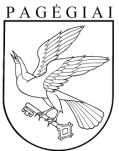 PAGĖGIŲ SAVIVALDYBĖS TARYBAsprendimasDĖL PAGĖGIŲ SAVIVALDYBĖS PAGĖGIŲ LOPŠELIO-DARŽELIO VADOVO 2019 METŲ VEIKLOS ATASKAITOS 2020 m. vasario 27 d. Nr. T- 39PagėgiaiStrateginio 2018/2020 m. plano tikslai:      1. Ugdymo(si) kokybės tobulinimas. 2. Pedagogų profesinės kompetencijos stiprinimas.3. Kurti saugią ir sveiką vidaus ir lauko ugdymosi aplinką. 2019 metų veiklos plano tikslai: 1. Teikti ugdymo paslaugas, sėkmingai įgyvendinant ikimokyklinio ir priešmokyklinio ugdymo programas.2. Užtikrinti kryptingą švietimo pagalbą, ugdant komandinio darbo įgūdžius. 3. Tobulinti pedagogų profesines kompetencijas.            2019 m. veiklos plano prioritetas – teikti ugdymo paslaugas, sėkmingai įgyvendinant ikimokyklinio ir  priešmokyklinio ugdymo programas. Parengta ir direktorės įsakymu patvirtinta Ikimokyklinio ugdymo programa orientuota į vaikų kompetencijų ugdymo(si) plėtojimą,  ugdymosi sritis ir vaikų veiksenas. Į Ikimokyklinio ugdymo programą integruota Sveikatą stiprinanti  programa, siekiant stiprinti vaikų sveikatos kompetenciją, mažinti ugdytinių sergamumą. Tėvų susirinkimuose pedagogės pristatė parengtą ir patvirtintą Ikimokyklinio ugdymo programą, pristatė 2019/20 m.m. grupių ugdymo planus. Ugdymo turinio planavimas nuoseklus, atspindintis programos turinį, orientuotas į rezultatą. Mokyklos vadovai, grupių auklėtojos analizuoja ugdytinių individualius pasiekimus, padarytą pažangą. Vaikų pasiekimai vertinami nuolat, o rezultatai apibendrinami 2 kartus metuose pagal atnaujintą vaikų pasiekimų ir pažangos vertinimo sistemą ir aptarti pedagogų tarybos posėdžiuose. Siekiant pasiekti geresnių ugdymo rezultatų, tėvai nuolat informuojami apie vaikų ugdymo rezultatus, padarytą pažangą. Stebėtos ir su pedagogėmis individualiai aptartos ugdomosios veiklos. Atkreiptas dėmesys į ugdymo metodų taikymą, ugdymo turinio planavimą. Skatinau pedagogių nuolatinį tobulėjimą, įgytos patirties sklaidą. Didelį dėmesį skyrėme aktyvių metodų taikymui ugdymo procese, patirtiniam vaikų ugdymui. Taikant patirtinį ugdymo(si) metodą lopšelyje-darželyje vyko edukacinės programos „Daržoviukai“ ir „Mano kepaliukas“. Vaikai gavo žinių apie daržovių auginimą, jų naudą sveikatai , buvo ugdoma pagarba duonai,  įdomiai ir patraukliai suteikta žinių apie duonos gaminimo kelią. Lopšelio – darželio bendruomenė vykdė edukacinį projektą „Užaugink drugelį pats“ vaikai stebėjo drugelio vystymąsi nuo lėliukės iki skraidančio drugelio.  Įgyvendinome nacionalinio projekto „Sveikatiada“ koordinatorių inicijuotas sveikos mitybos ir fizinio aktyvumo veiklas lopšelyje-darželyje. 2019 m. lopšelis-darželis dalyvavo akcijoje „ Atmintis gyva, nes liudija“, sąmoningumo didinimo mėnesio „ Be patyčių“ veiklose, socialinėje akcijoje „Užkrėsk gerumu“, Europos judumo savaitėje, paminėjo Tolerancijos dieną. Už aktyvų dalyvavimą akcijose, buvo gautos padėkos, ugdomos socialinė ir sveikatos kompetencijos. Dalyvavome respublikinėse ikimokyklinio ir priešmokyklinio amžiaus vaikų kūrybinių darbų parodose: „Knygose pasakos gyvena“ , „Aš myliu savo šeimą“. Gautos  padėkos už darbų kūrybiškumą, išradingumą, aktyvų dalyvavimą. Siekiant skatinti vaikų fizinį aktyvumą ir gebėjimą sportuoti, dalyvavome respublikiniame renginyje „Nykštuko žaidynės 2019“. Įvyko renginių plane numatyti tradiciniai bei kalendoriniai renginiai: „Trijų spalvų simfonija“ Vasario 16 –ajai paminėti, „Žiema, žiema bėk, iš kiemo“, “Advento žibintai”, Kalėdinis rytmetis. Vyko projektinės savaitės: Žemės dienai paminėti, komunikavimo kompetencijai ugdyti - “Kalbos skrynią atvėrus”, “ Būk saugus ir atsargus” – socialinei kompetencijai ugdyti.            Sudarytos tinkamos sąlygos priešmokyklinių vaikų ugdymui, saviraiškai. 2018/19  m.m. priešmokyklinio ugdymo grupę lankė 20 vaikų. Atlikus vaikų brandumo mokyklai vertinimą, matyti, kad pasiekti puikūs ugdymo rezultatai. Visi ugdytiniai gerai pasiruošę mokyklai. Priešmokyklinės grupės ugdytiniai sėkmingai  įgyvendino tarptautinę programą „Zipio draugai“. Bendradarbiaujant su Šilutės visuomenės sveikatos biuro specialistais, priešmokyklinukai mokėsi Šiaurietiško ėjimo, vykdė edukacinę veiklą „Dantų priežiūra“. Priešmokyklinio ugdymo pedagogė ir ugdytiniai dalyvavo respublikinėje piešinių parodoje „ Emocijų ruduo“.               Įgyvendinant tikslą - užtikrinti kryptingą švietimo pagalbą įstaigoje, ugdant komandinio darbo įgūdžius, 2019 m. lopšelyje – darželyje, glaudžiai bendradarbiaujant su ikimokyklinio ir priešmokyklinio ugdymo pedagogais, švietimo pagalbą teikė logopedė ir visuomenės sveikatos priežiūros specialistė. Logopedės pagalba buvo teikiama 20 vaikų, turintiems kalbėjimo ir kalbos sutrikimus. Logopedė teikė  konsultacijas tėvams, kurių vaikams nustatyti kalbėjimo ir kalbos sutrikimai, informavo tėvus apie daromą vaikų pažangą. Vaiko gerovės komisijos posėdžiuose pristatė, aptarė veiklos rezultatus. Logopedė dalinosi gerąja patirtimi, teikė individualias  konsultacijas pedagogams vaikų kalbėjimo ir kalbos sutrikimų šalinimo bei prevencijos klausimais. Visuomenės sveikatos specialistė teikė pagalbą, bendradarbiavo su pedagogėmis ugdant vaikų sveikatos kompetenciją. Siekiant geresnių veiklos rezultatų buvo sudarytos darbo grupės įstaigos renginiams, projektams organizuoti ir vykdyti.           Įgyvendinant tikslą – tobulinti pedagogų profesines kompetencijas, visi lopšelio-darželio pedagogai tobulino kvalifikaciją ne mažiau kaip 6 dienas per metus, atsižvelgiant į įstaigos pedagogų kvalifikacijos tobulinimo prioritetus. Pedagogės aktyviai dalyvauja nuotoliniuose mokymuose  platformoje Pedagogas lt. Išklausė mokymus temomis: „Kūrybiškas metodinių priemonių pritaikymas ikimokyklinukų veikloje“, „Mokinių individualios pažangos matavimas ir pasiekimų gerinimas teorijoje ir praktikoje“, „Kas yra autizmo spektro sutrikimas?“, „Hiperaktyvus vaikas. Pagalbos būdai ir elgesio korekcijos metodai“, „Patyčių ir smurto atpažinimas ir stabdymas“ ,„Netradicinės erdvės ikimokykliniame ir priešmokykliniame ugdyme“, „Kaip lavinti vaiko emocinį intelektą“. Pedagogai dalinosi gerąja darbo patirtimi (kolega-kolegai), analizavo ir vertino savo gebėjimus, tobulino profesines kompetencijas. Dvi pedagogės studijuoja Šiaulių universiteto Tęstinių ir nuotolinių studijų instituto Ikimokyklinio ugdymo pedagogikos ir priešmokyklinio ugdymo neformaliuose studijose. Pedagogės dalyvavo projekto „Lyderio laikas 3“ praktiniuose užsiėmimuose. 2019 m. viena auklėtoja įgijo vyresniosios auklėtojos kategoriją.                        Inicijavau įstaigos 2020 metų veiklos plano rengimą, suburdama darbo grupę. Gruodžio mėn. pedagogų tarybos, lopšelio-darželio tarybos posėdžiuose pristatytas ir lopšelio-darželio gruodžio 30 d. direktoriaus įsakymu Nr. V- 44 patvirtintas 2020 m. veiklos planas. Sudariau darbo grupes: Sveikatos priežiūros tvarkos aprašui atnaujinti, Vaikų maitinimo organizavimo tvarkos aprašui atnaujinti, Ugdytinių lankomumo apskaitos tvarkai rengti. 2019 m.  lapkričio 6 d. direktoriaus įsakymu Nr. V-40, patvirtintas „ Pagėgių lopšelio-darželio vaikų ugdomų pagal ikimokyklinio ir (ar) priešmokyklinio ugdymo programas lankomumo apskaitos  tvarkos aprašas“, 2019 m.  kovo 6 d. direktoriaus įsakymu Nr. V-10 patvirtintas „ Sveikatos priežiūros organizavimo Pagėgių lopšelyje-darželyje tvarkos aprašas“, 2019 m.  kovo 6 d. direktoriaus įsakymu Nr. V-11 patvirtintas „Vaikų maitinimo organizavimo Pagėgių lopšelyje-darželyje tvarkos aprašas“.Metų užduotys (toliau – užduotys)Siektini rezultataiRezultatų vertinimo rodikliai (kuriais vadovaujantis vertinama, ar nustatytos užduotys įvykdytos)Pasiekti rezultatai ir jų rodikliai1.1. Atnaujinti įstaigos ikimokykliniougdymo programą.Programa rengiama orientuojantis į vaikų kompetencijų ugdymo(si) plėtojimą,  ugdymosi sritis ir vaikų veiksenas.Į ikimokykliniougdymo programą integruota sveikatą stiprinanti programa.Sudaryta ikimokyklinio ugdymo programos atnaujinimo darbo grupė. Iki 2019-08-31 atnaujinta ir patvirtinta ikimokykliniougdymo programa.Sudaryta darbo grupė Ikimokyklinio ugdymo programai atnaujinti, direktoriaus 2019 m. sausio 8 d. įsakymas Nr. V-3. Parengta ir Pagėgių savivaldybės Tarybai 2019 m. rugpjūčio 28 d. sprendimu Nr. T-pritarus, lopšelio-darželio direktorės 2019 -08- 30 įsk. Nr. V-29 patvirtinta Ikimokyklinio ugdymo programa. Grupių tėvų susirinkimų metu 70%  tėvų supažindinti su Ikimokyklinio ugdymo programa. Su Ikimokyklinio ugdymo programa galima susipažinti lopšelio-darželio tinklapyje , adresu: 1.2. Užtikrinti mokytojų ir pagalbos mokiniuispecialistų profesinį tobulėjimą, sudarant sąlygas kvalifikacijos tobulinimui. Sistemingas ir kryptingas mokytojų ir pagalbos mokiniui specialistų kvalifikacijos tobulinimas. Per 2019 metus visi lopšelio-darželio pedagogai tobulins kvalifikaciją ne mažiau kaip 4 dienas per metus, atsižvelgiant į įstaigos pedagogų kvalifikacijos tobulinimo prioritetus. Pedagogai vykdo gerosios patirties sklaidą. Ne mažiau kaip 3 atviros veiklos. Per 2019 metus visi lopšelio-darželio pedagogai tobulino kvalifikaciją vidutiniškai po 6 dienas per metus. Gerąja patirtimi dalijosi stebėdami ir analizuodami 4 atviras ugdomąsias veiklas.1 pedagogei suteikta vyr. auklėtojos kvalifikacinė kategorija.1.3. Pagerinti maitinimo organizavimą, vykdyti sveikatai palankų maitinimą.Vaikams maistas gaminamas maistines savybes tausojančiu būdu. Ugdomi sveikos mitybos įpročiai. Atnaujintas vaikų maitinimo valgiaraštis.Per I ketvirtį įsigyti konvekcinę krosnelę maisto gaminimui.Vaikai maitinami tik subalansuotais patiekalais, užtikrinant sveikatai palankią  mitybą, maisto saugą ir geriausią kokybę.2019 m. mėn. įsigyta konvekcinė krosnelė maisto gaminimui. Suderintas vaikų maitinimo valgiaraštis su VMVT, atnaujintos maisto gaminimo technologinės kortelės. Vadovas ir maitinimo organizavimo specialistė dalyvavo seminare „Šiandieninės sveikatą tausojančio maitinimo organizavimo aktualijos ugdymo įstaigose“. 2019-04-25 Nr. (62VMĮP-39)Tauragės VMVT vykdė patikrinimą-trūkumų nenustatyta.UžduotysPriežastys, rizikos 2.1.2.2.2.3.2.4.Užduotys / veiklosPoveikis švietimo įstaigos veiklai3.1. 2019 m.  lapkričio 6 d. direktoriaus įsakymu Nr. V-40 parengtas ir  patvirtintas „ Pagėgių lopšelio-darželio vaikų ugdomų pagal ikimokyklinio ir (ar) priešmokyklinio ugdymo programas lankomumo apskaitos  tvarkos aprašas“,Tvarkos aprašas skelbiamas įstaigos interneto svetainėje, bendruomenė susipažinusi su vaikų lankomumo apskaitos aprašu, nustatytais lankomumo apskaitos kriterijais įstaigoje.3.2. 2019 m.  kovo 6 d. direktoriaus įsakymu Nr. V-10 patvirtintas „ Sveikatos priežiūros organizavimo Pagėgių lopšelyje-darželyje tvarkos aprašas“.Numatyti atsakingų darbuotojų veiksmai: organizuojant pirmos pagalbos teikimą, darbuotojų veiksmai ugdytiniui susirgus, dėl ugdytinių  asmens higienos apžiūros.3.3. 2019 m.  kovo 6 d. direktoriaus įsakymu Nr. V-11 patvirtintas „Vaikų maitinimo organizavimo Pagėgių lopšelyje-darželyje tvarkos aprašas“.Numatyti aiškūs reikalavimai vaikų maitinimo organizavimui, valgiaraščių sudarymui, visuomenės sveikatos specialisto funkcijos.3.5.UžduotysSiektini rezultataiRezultatų vertinimo rodikliai (kuriais vadovaujantis vertinama, ar nustatytos užduotys įvykdytos)Pasiekti rezultatai ir jų rodikliai4.1.4.2.4.3.4.4.4.5.Užduočių įvykdymo aprašymasPažymimas atitinkamas langelis5.1. Užduotys įvykdytos ir viršijo kai kuriuos sutartus vertinimo rodikliusLabai gerai X5.2. Užduotys iš esmės įvykdytos pagal sutartus vertinimo rodikliusGerai ☐5.3. Įvykdytos tik kai kurios užduotys pagal sutartus vertinimo rodikliusPatenkinamai ☐5.4. Užduotys neįvykdytos pagal sutartus vertinimo rodikliusNepatenkinamai ☐6.1. Komandinio darbo formavimo kompetencija.6.2. Informacijos valdymo kompetencija.UžduotysSiektini rezultataiRezultatų vertinimo rodikliai (kuriais vadovaujantis vertinama, ar nustatytos užduotys įvykdytos)9.1. Tobulinti ugdymo kokybę, taikant netradicinius metodus, būdus, aplinkas.Ugdymas patrauklus, įdomus, informatyvus, atitinkantis vaiko gebėjimus, lengviau įsisavinamas ugdymo turinys. Pedagogai taikys aktyvius ugdymo metodus, patirtinį ugdymą.Pedagogai ugdymo procese taiko netradicinius metodus        ( stebėtos ir vertintos pedagogų ugdomosios veiklos, pedagogų posėdžių protokolai, veiklų vertinimo dokumentai). Ne mažiau 10 ugdomųjų veiklų vyksta netradicinėje aplinkoje               ( Pagėgių viešojoje bibliotekoje, M.Jankaus muziejuje, kt. erdvėse, tėvų darbovietėse).9.2.  Gerinti ugdymo sąlygas lauke. Gerės vaikų užimtumas lauke. Tenkinamas vaikų poreikis judėti. Ugdoma vaikų pažintinė kompetencija.Priemonių ir inventoriaus įsigijimas, vaikų individualiai veiklai lauke, tyrinėjimams. Sąlygos vaikų patirtiniam ugdymui (įrengta vaistažolių lysvė, atnaujintas, papildytas pažinimo – sveikatingumo takas). Iki 2020 m. birželio mėn. atnaujintos smėlio dėžės. Iki 2020 m. gruodžio mėn. esant galimybei įsigyta žaidimų aikštelė.9.3. Įstaigos 2021-2024 metų strateginio plano parengimas.Sudaryta darbo grupė strateginiam planui parengti. Iki 2020 -12 -20 parengtas strateginio plano projektas.Parengtas ir patvirtintas 2021-2024 strateginis planas.9.4. Tobulinti vadybinę kompetenciją.Dalyvauti kvalifikacijos kėlimo mokymuose, konferencijose, seminaruose. Įgyti vadybinių  kompetencijų, įgūdžių.Bus išklausyta ne mažiau 24 akad. val. per metus.9.5.10.1 Nenumatytos finansinės išlaidos, lėšų trūkumas.10.2. Žmogiškieji faktoriai (darbuotojų kaita, laikinas nedarbingumas ir kt.)